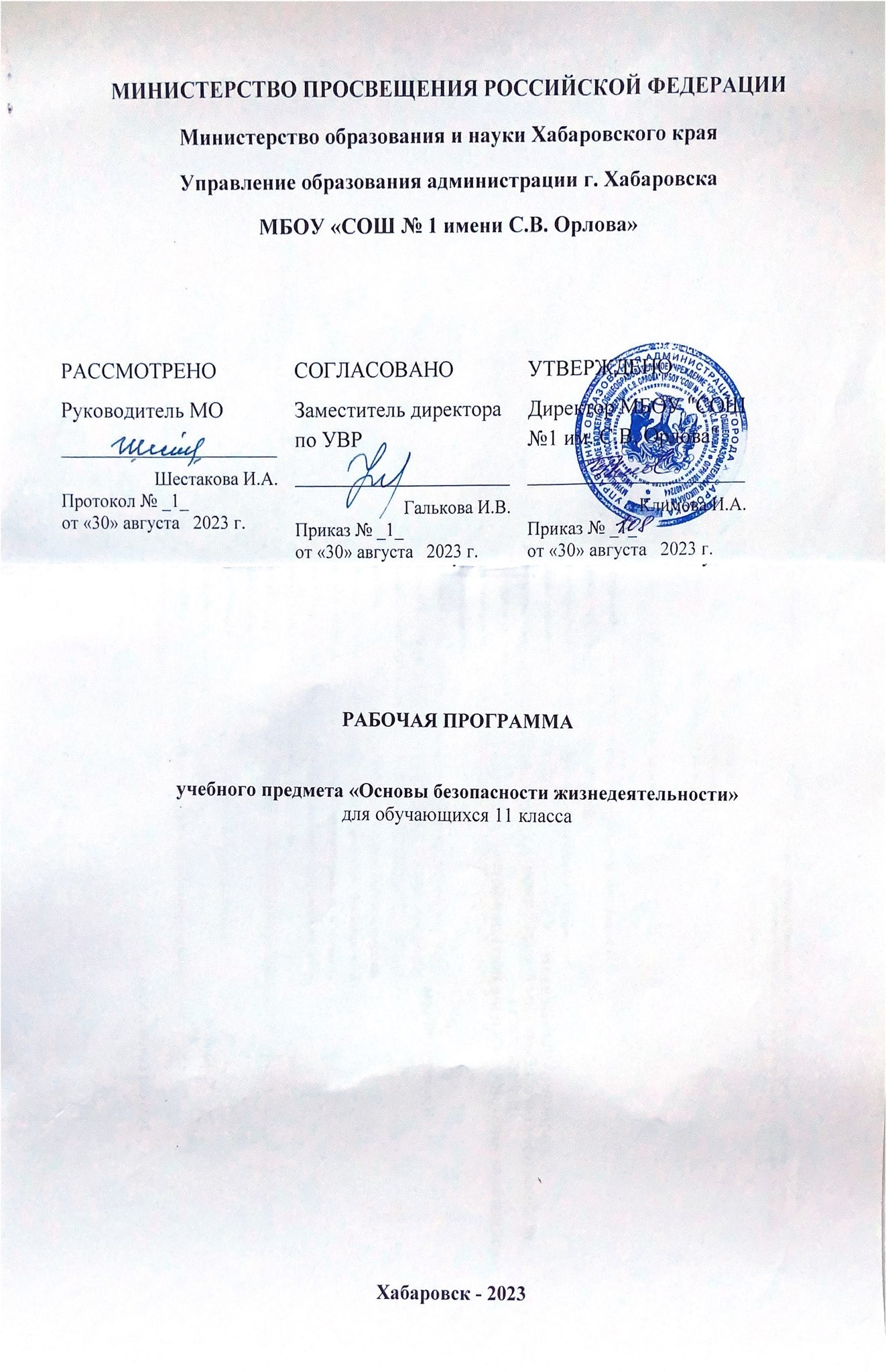 РАБОЧАЯ ПРОГРАММАкурса внеурочной деятельности«ШАХМАТЫ»1-4 классг. Хабаровск - 2023Раздел I. Пояснительная записка.Рабочая программа кружка «Шахматы» разработана на основе Федерального государственного образовательного стандарта начального общего образования, Концепции духовно-нравственного развития и воспитания личности гражданина России и Примерной программы воспитания.Проведение кружка «Шахматы» в 2023-2024 учебном году осуществляется в соответствии с требованиями следующих нормативных документов:Федеральный Закон от 29.12.2012г. № 273-ФЗ «Об образовании в Российской Федерации».Основная образовательная программа начального общего образования на 2019-2023 гг.Дополнения к ООП НОО на 2023-2024 учебный год.Приказ Министерства просвещения РФ от 22.03.2020 г. № 115 «Об утверждении Порядка организации и осуществления образовательной деятельности по основным общеобразовательным программам - образовательным программам начального общего, основного общего и среднего общего образования».Письмо Минобразования России от 18.08.2017 №09-1672 «Методические рекомендации по уточнению понятия и содержания внеурочной деятельности основных общеобразовательных программ, в том числе проектной деятельности».Положение о разработке и утверждении рабочих программ учебных предметов, курсов, дисциплин (модулей).Цель учебного предмета «Шахматы»:равномерное развитие логического и физического интеллекта детей.формирование основ здорового образа жизни и их интеллектуальное развитие посредством занятий шахматами и физической культурой.Задачи преподавания шахмат в школе:Общие:гармоничное развитие детей, увеличение объѐма их двигательной активности, укрепление здоровья;обучение новым знаниям, умениям и навыкам по шахматам;выявление, развитие и поддержка одарѐнных детей в области спорта, привлечение обучающихся, проявляющих повышенный интерес и способности к занятиям шахматами в школьные спортивные клубы, секции, к участию в соревнованиях;развитие интереса к самостоятельным занятиям физическими упражнениями, интеллектуально – спортивным подвижным играм, различным формам активного отдыха и досугаОбразовательные:освоение знаний о физической культуре и спорте в целом, истории развития шахмат;освоение базовых основ шахматной игры, возможности шахматных фигур, особенностей их взаимодействия с использованием интеллектуально – спортивных подвижных игр;овладение приемами матования одинокого короля различными фигурами, способами записи шахматной партии, тактическими приемами в типовых положениях;освоение принципов игры в дебюте, методов краткосрочного планирования действий во время партии;обучение новым двигательным действиям средствами шахмат и использование шахматной игры в прикладных целях для увеличения двигательной активности и оздоровления;обучение приѐмам и методам шахматной борьбы с учетом возрастных особенностей, индивидуальных и физиологических возможностей школьников.Оздоровительные:формирование представлений об интеллектуальной и физической культуре вообще и о шахматах в частности;формирование первоначальных умений саморегуляции интеллектуальных, эмоциональных и двигательных проявлений;укрепление здоровья обучающихся, развитие основных физических качеств и повышение функциональных возможностей их организма;формирование у детей культуры движений, обогащение их двигательного опыта интеллектуально – спортивными подвижными играми, как средствами шахмат, так и физическими упражнениями с общеразвивающей направленностью.Воспитательные:приобщение к самостоятельным занятиям интеллектуальными и физическими упражнениям, играм, и использование их в свободное время;воспитание положительных качеств личности, норм коллективного взаимодействия и сотрудничества в учебной и соревновательной деятельности;воспитание у детей устойчивой мотивации к интеллектуально – физкультурным занятиям.К концу первого учебного года (первого класса) учащиеся должны:уметь объяснять шахматные термины: белое и черное поле, горизонталь, вертикаль, диагональ, центр, партнеры, начальное положение, белые и черные, ход, взятие, стоять под боем, взятие на проходе, длинная и короткая рокировка, шах, мат, паи, ничья;знать шахматные фигуры (ладья, слон, ферзь, конь, пешка, король), правила хода и взятие каждой фигуры;иметь представление о том, что такое нападение, и уметь видеть элементарные угрозы партнера;ориентироваться на шахматной доске;играть каждой фигурой в отдельности и в совокупности с другими фигурами без нарушения правил шахматного кодекса;правильно располагать шахматную доску между партнерами;правильно расставлять фигуры перед игрой;различать горизонталь, вертикаль, диагональ;рокировать короля, объявлять шах, ставить мат, решать элементарные задачи на мат в один ход;знать, что такое ничья, пат и вечный шах;знать цену каждой шахматной фигуры;усвоить технику матования одинокого короля двумя ладьями, ферзем и ладьей, ферзем и королем;владеть способом взятие на проходе;записывать шахматную партию;уметь играть целую шахматную партию с партнером от начала до конца с записью своих ходов и ходов партнера.К концу второго учебного года (второго класса) учащиеся должны:уметь видеть нападение со стороны партнера, защищать свои фигуры, нападать и создавать свои угрозы;защищать свои фигуры от нападения и угроз;решать шахматные задачи на тактику и видеть следующие тактические угрозы в партиях: двойной удар, связку, ловлю фигур, сквозной удар, мат на последней горизонтали, открытый и двойной шахи;ставить мат одинокому королю ладьей и королем;разыгрывать шахматную партию с партнером от начала и до конца, правильно выводя фигуры в дебюте;реализовать большое материальное преимущество.К концу третьего учебного года (третий класс) учащиеся должны:владеть новыми элементами шахматной тактики: «завлечение», «отвлечение»,«уничтожение защиты», «спѐртый мат»;понимать основы разыгрывания дебюта и правильно выводить фигуры в начале партии;знать способы атаки на рокировавшегося и нерокировавшегося короля;уметь разыгрывать элементарные пешечные эндшпили и реализовывать большое материальное преимущество;принимать участие в шахматных соревнованиях.К концу четвертого учебного года (четвертый класс) учащиеся должны:владеть основными шахматными позициями,владеть основными элементами шахматной тактики и технике расчета вариантов в практической игре,находить и решать различные шахматные комбинации, в том числе мат в два-три хода,знать и применять основные принципы развития фигур в дебюте, открытые дебюты и их теоретические варианты,уметь атаковать короля при разносторонних и равносторонних рокировках,разыгрывать элементарные пешечные, ладейные и легкофигурные эндшпили, знать теоретические позиции,уметь реализовывать материальное преимущество,принимать участие в шахматных соревнованиях.Литература для учителя.Прудникова Е.А., Волкова Е.И. «Шахматы в школе первый (второй, третий, четвертый) год обучения»: методические рекомендации.- М.: Просвещение, 2017Рабочая программа 1 кл рассчитана на 31 час.Рабочая программа 2 кл рассчитана на 33 часа.Рабочая программа 3 кл рассчитана на 34 часа.Рабочая программа 4 кл рассчитана на 32 часа.Раздел II. Содержание курса внеурочной деятельности «Шахматы»Настоящая программа включает в себя два основных раздела:«Теоретические основы и правила шахматной игры»;«Практико-соревновательная деятельность».В разделе «Теоретические основы и правила шахматной игры» представлены исторические сведения, основные термины и понятия, а также образовательные аспекты, ориентированные на изучение основ теории и практики шахматной игры.Раздел «Практико-соревновательная деятельность» включает в себя сведения об организации и проведении шахматных соревнований, конкурсов по решению задач, шахматных праздников.1 классТеоритические основы и правила шахматной игры (30 ч)Сведения из истории шахмат.История зарождения и развития шахматной игры, ее роль в современном обществе. Чемпионы мира по шахматам. Современные выдающиеся отечественные и зарубежные шахматисты.Базовые понятия шахматной игры.Правила техники безопасности во время занятий шахматами, понятие о травмах и способах их предупреждения. Правила поведения шахматистов, шахматный этикет. Шахматные соревнования и правила их проведения.Структура и содержание тренировочных занятий по шахматам. Основные термины и понятия в шахматной игре: белое и черное поле, горизонталь, вертикаль, диагональ, центр, шахматные фигуры (ладья, слон, ферзь, конь, пешка, король); ход и взятие каждой фигуры, нападение, начальное положение, ход, взятие, удар, взятие на проходе, длинная и короткая рокировка, шах, мат, пат, ничья, ценность шахматных фигур, сравнительная сила фигур, основныетактические приемы, шахматная партия, запись шахматной партии.Практико-соревновательная деятельность (3ч)Соревнования.Данный вид деятельности включает в себя конкурсы решения позиций, соревнования.2 классТеоритические основы и правила шахматной игры (21ч)Сведения из истории шахмат.Шахматная игра как спорт в международном сообществе. Чемпионы мира по шахматам. Современные выдающиеся отечественные и зарубежные шахматисты.Базовые понятия шахматной игры.Правила техники безопасности во время занятий шахматами, понятие о травмах и способах их предупреждения. Правила поведения шахматистов, шахматный этикет. Шахматные соревнования и правила их проведения.Структура и содержание тренировочных занятий по шахматам. Основные термины и понятия в шахматной игре: белое и черное поле, горизонталь, вертикаль, диагональ, центр, шахматные фигуры (ладья, слон, ферзь, конь, пешка, король); ход и взятие каждой фигуры, нападение, начальное положение, ход, взятие, удар, взятие на проходе, длинная и короткая рокировка, шах, мат, пат, ничья, ценность шахматных фигур, сравнительная сила фигур, основныетактические приемы, шахматная партия, запись шахматной партии, основы дебюта.Практико-соревновательная деятельность (13ч)Конкурсы решения позиций. Соревнования. Шахматный праздник.Данный вид деятельности включает в себя конкурсы решения позиций, спарринги, соревнования, шахматные праздники.3 классТеоритические основы и правила шахматной игры (21ч)Сведения из истории шахмат.Шахматная игра как спорт в международном сообществе; цели, задачи, оздоровительное и воспитательное значение шахмат. История зарождения соревнований по шахматам, системы проведения шахматных соревнований.Базовые понятия шахматной игры.Правила техники безопасности во время занятий шахматами, понятие о травмах и способах их предупреждения. Правила поведения шахматистов, шахматный этикет. Шахматные соревнования и правила их проведения.Структура и содержание тренировочных занятий по шахматам. Основные термины и понятия в шахматной игре: белое и черное поле, горизонталь, вертикаль, диагональ, центр, шахматные фигуры (ладья, слон, ферзь, конь, пешка, король); ход и взятие каждой фигуры, нападение, начальное положение, ход, взятие, удар, взятие на проходе, длинная и короткая рокировка, шах, мат, пат, ничья, ценность шахматных фигур, сравнительная сила фигур, основныетактические приемы, шахматная партия, запись шахматной партии, основы дебюта, атака на рокировавшегося и нерокировавшегося короля в начале партии, атака при равносторонних и разносторонних рокировках, основы анализа шахматной партии, основы пешечных эндшпилей. Практико-соревновательная деятельность (13ч)Конкурсы решения позиций. Соревнования. Шахматный праздник Данный вид деятельности включает в себя конкурсы решения позиций,спарринги, соревнования, шахматные праздники.4 классТеоритические основы и правила шахматной игры (23ч)Сведения из истории шахмат.История появления шахмат на Руси. Роль шахматной игры в современном обществе.Базовые понятия шахматной игры.Правила техники безопасности во время занятий шахматами, понятие о травмах и способах их предупреждения. Правила поведения шахматистов, шахматный этикет. Шахматные соревнования и правила их проведения.Структура и содержание тренировочных занятий по шахматам. Основные термины и понятия в шахматной игре: белое и черное поле, горизонталь, вертикаль, диагональ, центр, шахматные фигуры (ладья, слон, ферзь, конь, пешка, король); ход и взятие каждой фигуры, нападение, защита, начальное положение, ход, взятие, удар, взятие на проходе, длинная и короткая рокировка, шах, мат, пат, ничья, ценность шахматных фигур, сравнительная сила фигур, стадии шахматной партии, основные тактические приемы; шахматная партия, запись шахматной партии, основы дебюта, атака на рокировавшегося и нерокировавшегося короля в начале партии, атака на равносторонних и разносторонних рокировках, основы анализа шахматной партии, основы пешечных, ладейных и легкофигурных эндшпилей.Практико-соревновательная деятельность (11ч)Конкурсы решения позиций. Соревнования. Шахматный праздник.Данный вид деятельности включает в себя конкурсы решения позиций, спарринги, соревнования, шахматные праздники.Раздел III. Планируемые результаты освоения курса внеурочной деятельности «Шахматы»Данная программа обеспечивает достижение необходимых личностных, метапредметных, предметных результатов освоения курса.Личностные результаты освоения программы – отражают индивидуальные личностные качества обучающихся, которые они должны приобрести в процессе освоения программного материала.формирование основ российской гражданской идентичности, чувства гордости за свою Родину, российский народ и историю России;формирование уважительного отношения к иному мнению, истории и культуре других народов;ориентация на моральные нормы и их выполнение, способность к моральной децентрации;формирование чувства прекрасного и эстетического чувства на основе знакомства с мировой и отечественной шахматной культурой;формирование основ шахматной культуры;понимание необходимости личного участия в формировании собственного здоровья;понимание основных принципов культуры безопасного, здорового образа жизни;наличие мотивации к творческому труду, работе на результат;готовность и способность к саморазвитию и самообучению;уважительное отношение к иному мнению;приобретение основных навыков сотрудничества со взрослыми людьми и сверстниками; умения не создавать конфликтов и находить выходы из спорных ситуаций;этические чувства доброжелательности, толерантности и эмоционально-нравственной отзывчивости, понимания и сопереживания чувствам и обстоятельствам других людей;умение управлять своими эмоциями;дисциплинированность, внимательность, трудолюбие и упорство в достижении поставленных целей;навыки творческого подхода в решении различных задач, к работе на результат;оказание бескорыстной помощи окружающим.Метапредметные результаты освоения программы - характеризуют уровень сформированности универсальных учебных действий: познавательных, коммуникативных и регулятивных.Познавательные УУД:умение с помощью педагога и самостоятельно выделять, и формулировать познавательную цель деятельности в области шахматной игры;овладение способом структурирования шахматных знаний;овладение способом выбора наиболее эффективного способа решения учебной задачи в зависимости от конкретных условий;овладение способом поиска необходимой информации;умение совместно с учителем самостоятельно ставить и формулировать проблему, самостоятельно создавать алгоритмы деятельности при решении проблемы творческого или поискового характера;овладение действием моделирования, а также широким спектром логических действий и операций, включая общие приѐмы решения задач;умение строить логические цепи рассуждений;умение анализировать результат своих действий;умение воспроизводить по память информацию;умение устанавливать причинно – следственные связи;умение логически рассуждать, просчитывать свои действия, предвидеть реакцию соперника, сравнивать, развивать концентрацию внимания, умение находить нестандартные решения.Коммуникативные УУД:находить компромиссы и общие решения, разрешать конфликты на основе согласования различных позиций;формулировать, аргументировать и отстаивать свое мнение, уметь вести дискуссию, обсуждать содержание и результаты совместной деятельности;умение донести свою позицию до других;умения учитывать позицию партнера (собеседника), организовывать и осуществлять сотрудничество и кооперацию с учителем и сверстниками, адекватно передавать информацию и отображать предметное содержание и условия деятельности в речи.Регулятивные УУД:умение планировать, контролировать и объективно оценивать свои умственные, физические, учебные и практические действия в соответствии с поставленной задачей и условиями ее реализации;способность принимать и сохранять учебную цель и задачу, планировать ее реализацию (в том числе во внутреннем плане), контролировать и оценивать свои действия, вносить соответствующие коррективы в их выполнение.Предметные результаты освоения программы – характеризуют умение и опыт обучающихся, которые приобретаются и закрепляются в процессе освоения учебного предмета.формирование первоначальных представлений о древней игре, о ее позитивном влиянии на развитие человека (физическое, интеллектуальное, эмоциональное, социальное), о физической культуре и здоровье как факторах успешной учебы и социализации;овладение умениями организовать здоровьесберегающую жизнедеятельность (режим дня, утренняя зарядка, оздоровительные мероприятия, подвижные игры и т.д.);взаимодействие со сверстниками по правилам проведения шахматной партии и соревнований в соответствии с шахматным кодексом;выполнение простейших элементарных шахматных комбинаций;развитие восприятия, внимания, воображения, памяти, мышления, начальных форм волевого управления поведением.Черты личности обучающегося образовательного учреждениявладеет системой знаний о различных сферах	человеческой деятельности, являющейся основой	формирования убеждений, т.е.мировоззрения;знает	Конституцию	Российской Федерации, этические и правовые нормы, регулирующие отношения человека к обществу, окружающей среде, умеет учитывать их при решении экономических,социальных,	политических	иэкологических задач в рамках своей компетенции;- способен в условиях развития науки, техники и изменяющейся социальной практики приобретать новые знания, используя современные образовательные технологии;- понимает сущность и социальную значимость будущей	или приобретенной профессии, знаком с проблемами, определяющими область профессиональной деятельности;- умеет на научной основе организовать свой труд;- умеет критически осмысливать социальную информацию, анализировать полученные данные, быть конструктивнымв принятии решений;- проявляет самостоятельность в ситуации выбора и умеет нести ответственность за принятое решение;- владеет навыками сотрудничества;-владеет способами осуществления познавательной, коммуникативной, преобразовательной,художественно -эстетической деятельности; стремится к творчеству;- убежден, что высшие ценности человеческой жизни - это добро, красота,любовь к людям;- умеет управлять собой, своими эмоциями творчески самосовершенствуется;- владеет навыками организационнойкультуры;- наделен чувством гражданской ответственности, стремится	быть полезным окружающим людям; уважает свой народ и народы других стран;- способен терпимо относиться к людям другой национальности и вероисповедания;Раздел IV. Тематическое планирование.Раздел V. Календарно – тематическое планирование 1 классКалендарно – тематическое планирование 2 классКалендарно – тематическое планирование 3 классКалендарно – тематическое планирование 4 классНаименование разделов итемКоличес тво часов в неделюЭлектронные учебно-методические материалыФорма реализации воспитательного потенциала темы1 класс- 31 час1 класс- 31 час1 класс- 31 час1 класс- 31 часТеоретические основы и правила шахматнойигры28Из истории шахмат2https://battle- chess.ru/redirect/?dec=1&url=myyu://hmjxx555.sfwti.wz/https://battle- chess.ru/redirect/?dec=1&url=myyu://BBB.hmjxx- utxyjw.htr/jslqnxm/hmjxrfDsj/mnxyt wD_tk_hmjxx.myrбеседы	нравственного характераэмоциональное воздействия через яркое образное слово побуждение	ксопереживанию эстетическая		оценка событий	окружающего мирасоздание ситуации успеха через сотрудничество на равныхатмосфера творчества и взаимопомощиБазовые понятия шахматной игры26https://battle- chess.ru/redirect/?dec=1&url=myyu://BBB.j3j5.htr/беседы	нравственного характераэмоциональное воздействия через яркое образное слово побуждение	ксопереживанию эстетическая		оценка событий	окружающего мирасоздание ситуации успеха через сотрудничество на равныхатмосфера творчества и взаимопомощиПрактико -соревновательная деятельность3беседы	нравственного характераэмоциональное воздействия через яркое образное слово побуждение	ксопереживанию эстетическая		оценка событий	окружающего мирасоздание ситуации успеха через сотрудничество на равныхатмосфера творчества и взаимопомощиСоревнования3беседы	нравственного характераэмоциональное воздействия через яркое образное слово побуждение	ксопереживанию эстетическая		оценка событий	окружающего мирасоздание ситуации успеха через сотрудничество на равныхатмосфера творчества и взаимопомощи2 класс- 33 часа2 класс- 33 часа2 класс- 33 часа2 класс- 33 часаТеоретические основы и правила шахматной игры23Из истории шахмат2Сайт: http://eschool.mano.pro/ Сайт: https://chess-up.school Сайт: https://chessrussian.ruhttps://www.youtube.com/playlist?rel oad=9&list=PLqBfxn8OBMGqxXHb V8wL4YSotn1TqR1y7игровая	деятельность, тренингиприобщение к спортупсихологический комфорт и	доброжелательная атмосфератолерантностьрешения	воспитательных задачБазовые понятия шахматной игры22Сайт: http://eschool.mano.pro/ Сайт: https://chess-up.school Сайт: https://chessrussian.ruhttps://www.youtube.com/playlist?rel oad=9&list=PLqBfxn8OBMGqxXHb V8wL4YSotn1TqR1y7игровая	деятельность, тренингиприобщение к спортупсихологический комфорт и	доброжелательная атмосфератолерантностьрешения	воспитательных задачПрактико - соревновательнаядеятельность10игровая	деятельность, тренингиприобщение к спортупсихологический комфорт и	доброжелательная атмосфератолерантностьрешения	воспитательных задачКонкурсы решенияпозиций1Сайт: https://chess-liga.ru Сайт: https://chesterchess.ruигровая	деятельность, тренингиприобщение к спортупсихологический комфорт и	доброжелательная атмосфератолерантностьрешения	воспитательных задачСоревнования9Сайт: https://chess-liga.ru Сайт: https://chesterchess.ruигровая	деятельность, тренингиприобщение к спортупсихологический комфорт и	доброжелательная атмосфератолерантностьрешения	воспитательных задач3 класс3 класс3 класс3 классТеоретические основы и правила шахматной игры23психологический комфорт и	доброжелательная атмосфератолерантностьИз истории шахматСайт: https://www.chess.com Сайт: https://chessway.ruпсихологический комфорт и	доброжелательная атмосфератолерантностьБазовые понятияСайт: https://www.chess.com Сайт: https://chessway.ruпсихологический комфорт и	доброжелательная атмосфератолерантностьшахматной игрыСайт: https://levico.ru Сайт: http://space-chess.ru fcior.edu.ru –Федеральный центр информационно-образовательных ресурсоврешения	воспитательных задачвоспитательное содержание занятиябеседы	нравственного характераэмоциональное воздействия через яркое образное слово побуждение	ксопереживаниюПрактико - соревновательная деятельность11решения	воспитательных задачвоспитательное содержание занятиябеседы	нравственного характераэмоциональное воздействия через яркое образное слово побуждение	ксопереживаниюКонкурсы решенияпозицийhttps://mp3tales.info/about/решения	воспитательных задачвоспитательное содержание занятиябеседы	нравственного характераэмоциональное воздействия через яркое образное слово побуждение	ксопереживаниюСоревнованияhttps://lichess.org – игровая площадка с бесконечными турнирами, начальный курс по шахматам, межклубные турнирырешения	воспитательных задачвоспитательное содержание занятиябеседы	нравственного характераэмоциональное воздействия через яркое образное слово побуждение	ксопереживаниюШахматный праздникzvukipro.com –фоновая музыка для проведения занятийрешения	воспитательных задачвоспитательное содержание занятиябеседы	нравственного характераэмоциональное воздействия через яркое образное слово побуждение	ксопереживанию4 класс4 класс4 класс4 классТеоретические основы и правила шахматнойигры23Из истории шахматвосприятие ценностей, групповой работы или работы в парах, с целью обучения командной работе и взаимодействию с другими детьми,Базовые понятия шахматной игрыhttps://www.chess.com/vision ; Дебюты (сборник дебютов с компьютерной оценкой каждой позиции; шансы на победу белых, победу чѐрных или на ничью)https://www.chess.com/openings База партийвосприятие ценностей, групповой работы или работы в парах, с целью обучения командной работе и взаимодействию с другими детьми,Практико - соревновательнаядеятельность9Конкурсы решения позицийhttps://www.chess.com/lessons- видео каналhttp://nataliigromaster.blogspot.com/Формирование современных активностей обучающихся, перевод содержания с уровня знаний на уровень личностных смыслов, восприятие ценностей, столкновений различных взглядов и мнений, поиска истины и возможных путей решения задачи илипроблемыСоревнованияhttps://gramotei.cerm.ru/-тренажерФормирование современных активностей обучающихся, перевод содержания с уровня знаний на уровень личностных смыслов, восприятие ценностей, столкновений различных взглядов и мнений, поиска истины и возможных путей решения задачи илипроблемыШахматный праздникhttps://stranamasterov.ru/ zvukipro.com –фоновая музыка для проведения занятийФормирование современных активностей обучающихся, перевод содержания с уровня знаний на уровень личностных смыслов, восприятие ценностей, столкновений различных взглядов и мнений, поиска истины и возможных путей решения задачи илипроблемы№Тема занятияКоличеФормаДата проведенияДата проведенияп/пствопроведенияпланфактчасов взанятийнеделюТеоретические основы и правила30шахматной игры.Из истории шахмат21-2Шахматы – мои друзья. История2беседа5.09возникновения шахмат.презентация12.09Базовые понятия шахматной игры263Шахматная доска.1игра19.094Горизонталь.1беседа26.095Вертикаль.1беседа3.106Диагональ.1беседа10.107Шахматная нотация.1презентация17.108Шахматные фигуры и начальная позиция.1игра24.102 четверть2 четверть2 четверть2 четверть2 четверть2 четверть9Ладья.1беседа сэлементами игры7.1110Слон.1беседа сэлементами игры14.1111Ферзь.1беседа сэлементами игры21.1112Конь.1беседа сэлементами игры28.1113Пешка.1беседа сэлементами игры5.1214Превращение пешки.1беседа с элементамиигры12.1215Король.1беседа с элементамиигры19.1216Ценность фигур.1презентация26.123 четверть3 четверть3 четверть3 четверть3 четверть3 четверть17Нападение.1презентация9.0118Взятие. Взятие на проходе.1презентация16.0119Шах и защита от шаха.1презентация23.0120Мат.1презентация30.0121Пат – ничья.1презентация6.0222Рокировка.1игра13.0223Основные принципы игры в начале партии.1презентация27.0224Мат двумя ладьями одинокому королю.1презентация6.0325Мат ферзем и ладьей одинокому королю.1презентация13.034 четверть4 четверть4 четверть4 четверть4 четверть4 четверть26Мат ферзем и королем одинокому королю.1презентация3.0427Материальное преимущество.1игра10.0428Нарушение основных принципов игры вначале партии.1игра17.04Практико - соревновательная деятельность329Шахматный этикет.1игра24.0430Шахматный турнир.1беседа15.0531Шахматный турнир.1беседа с элементамиигры22.05№ п/пТема занятияКоличе ствочасов в неделюФорма проведения занятийДата проведенияДата проведения№ п/пТема занятияКоличе ствочасов в неделюФорма проведения занятийпланфактТеоретические основы и правила шахматной игры.161-2Чемпионы мира по шахматам и выдающиесяшахматисты мира.2беседапрезентация2.099.093Шахматные фигуры (повторение).1игра16.094Нападение в шахматной партии. Шах и защитаот него. Рокировка (повторение).1беседа23.095Мат. Пат. Мат в один ход (повторение). Матодинокому королю королем и ладьей.1беседа30.096Защита в шахматной партии: уход из-поднападения, уничтожение атакующей фигуры, защита фигуры.1беседа7.107Защита в шахматной партии: перекрытие,контрнападение.1презентация14.108Конкурс решения позиций: как бы вы сыграли?1игра21.109Тактический прием «связка».1беседа сэлементами игры28.102 четверть2 четверть2 четверть2 четверть2 четверть2 четверть10Конкурс решения позиций: как бы вы сыграли?1беседа с элементамиигры11.1111Тактический прием «ловля фигуры».1беседа с элементамиигры18.1112Тактический прием «сквозной удар».1беседа сэлементами игры25.1113Мат на последней горизонтали.1беседа сэлементами игры2.1214Конкурс решения позиций: как бы вы сыграли?1беседа с элементамиигры9.1215Тактический прием «открытый шах».1беседа сэлементами игры16.1216Тактический прием «двойной шах»1презентация23.123 четверть3 четверть3 четверть3 четверть3 четверть3 четвертьПрактико - соревновательная деятельность317Шахматный турнир.1презентация13.0118Шахматный турнир.1игра20.0119Шахматный турнир.1игра27.01Теоретические основы и правила7шахматной игры20Основы игры в дебюте: дебютные ловушки.1презентация3.0221Основы игры в дебюте: атака на короля.1презентация6.0222Основы игры в дебюте: атака на короля1игра10.0223Основы эндшпиля: реализация большогоматериального преимущества.1презентация17.0224Основы эндшпиля: реализация большогоматериального преимущества.1презентация3.0325Основы анализа шахматной партии.1презентация10.0326Основы анализа шахматной партии.1презентация17.034 четверть4 четверть4 четверть4 четверть4 четверть4 четвертьПрактико - соревновательная деятельность727Конкурс решения позиций: как бы вы сыграли?1игра7.0428Шахматный турнир.1игра14.0429Шахматный турнир.1игра21.0430Шахматный турнир.1игра28.0431Шахматный турнир1игра5.0532Шахматный турнир1игра12.0533Шахматный турнир1игра19.05№ п/пТема занятияКоличе ствочасов в неделюФорма проведения занятийДата проведенияДата проведения№ п/пТема занятияКоличе ствочасов в неделюФорма проведения занятийпланфактТеоретические основы и правила шахматной игры.161-2Из истории возникновения соревнований по шахматам. Система проведения шахматныхсоревнований.2беседа презентация1.098.093Матование одинокого короля разнымифигурами (повторение)1игра15.094Тактические комбинации и приемы «связка»,«сквозной удар», «двойной удар», «ловля фигуры» (повторение)1беседа22.095Тактические комбинации и приемы «двойнойшах», «открытый шах»1беседа29.096Конкурс решения позиций: как бы вы сыграли?1беседа6.107Тактический прием «завлечение»1презентация13.108Тактический прием «уничтожение защитой»1игра20.109Тактический прием «спертый мат»1беседа с элементамиигры27.102 четверть2 четверть2 четверть2 четверть2 четверть2 четверть10Сочетание тактических приемов1беседа с элементамиигры10.1111Конкурс решения позиций: как бы вы сыграли?1беседа сэлементами игры14.1112Борьба за инициативу1беседа с элементамиигры24.1113Основы дебюта: атака на нерокировавшегося короля1беседа с элементамиигры1.1214Основы дебюта: атака на рокировавшегося короля1беседа с элементамиигры8.1215Конкурс решения позиций: как бы вы сыграли?1беседа с элементамиигры15.1216Основы анализа шахматной партии: выбери ход и найди план Тактический прием «двойнойшах»1презентация22.12Практико - соревновательная деятельность317Соревнование.1презентация29.123 четверть3 четверть3 четверть3 четверть3 четверть3 четверть18Соревнование.1игра12.0119Соревнование.1игра19.01Теоретические основы и правила шахматной игры720Основы пешечного эндшпиля: проходнаяпешка, правило квадрата1презентация26.0121Основы пешечного эндшпиля: крайняя пешка,«отталкивание плечом»1презентация2.0222Основы пешечного эндшпиля: оппозиции иключевые слова1игра9.0223Основы пешечного эндшпиля: король спешкой против короля с пешкой1презентация16.0224Основы пешечного эндшпиля: король противпешек, правило блуждающего квадрата1презентация2.0325Теоретические позиции пешечного эндшпиля:ферзь против пешки1презентация9.0326Конкурс решения позиций: как бы вы сыграли?1презентация16.034 четверть4 четверть4 четверть4 четверть4 четверть4 четвертьПрактико - соревновательная деятельность827Конкурс решения позиций: как бы вы сыграли?1игра6.0428Соревнование.1игра13.0429Соревнование.1игра20.0430Соревнование.1игра27.0431Соревнование.1игра4.0532Соревнование.1игра11.0533Соревнование1игра18.0534Шахматный праздник1игра25.05№ п/пТема занятияКоличе ствочасов в неделюФорма проведения занятийДата проведенияДата проведения№ п/пТема занятияКоличе ствочасов в неделюФорма проведения занятийпланфактТеоретические основы и правила шахматной игры.231-2Из истории возникновения соревнований по шахматам. Система проведения шахматныхсоревнований.2беседа презентация2.099.093Матование одинокого короля разнымифигурами (повторение)1игра16.094Тактические комбинации и приемы «связка»,«сквозной удар», «двойной удар», «ловля фигуры» (повторение)1беседа23.095Тактические комбинации и приемы «двойнойшах», «открытый шах»1беседа30.096Конкурс решения позиций: как бы вы сыграли?1беседа7.107Тактический прием «завлечение»1презентация14.108Тактический прием «уничтожение защитой»1игра21.109Тактический прием «спертый мат»1беседа с элементамиигры28.102 четверть2 четверть2 четверть2 четверть2 четверть2 четверть10Сочетание тактических приемов1беседа с элементамиигры11.1111Конкурс решения позиций: как бы вы сыграли?1беседа сэлементами игры18.1112Борьба за инициативу1беседа с элементамиигры25.1113Основы дебюта: атака на нерокировавшегося короля1беседа с элементамиигры2.1214Основы дебюта: атака на рокировавшегося короля1беседа с элементамиигры9.1215Конкурс решения позиций: как бы вы сыграли?1беседа с элементамиигры16.1216Основы анализа шахматной партии: выбери ход и найди план Тактический прием «двойнойшах»1презентация23.123 четверть3 четверть3 четверть3 четверть3 четверть3 четверть17Соревнование.1презентация13.0118Соревнование.1игра20.0119Соревнование.1игра27.0120Основы пешечного эндшпиля: проходная1презентация3.02пешка, правило квадрата21Основы пешечного эндшпиля: крайняя пешка,«отталкивание плечом»1презентация10.0222Основы пешечного эндшпиля: оппозиции иключевые слова1игра17.0223Основы пешечного эндшпиля: король спешкой против короля с пешкой1презентация3.03Практико - соревновательная деятельность924Соревнование.1игра10.0325Шахматный турнир.1игра17.034 четверть4 четверть4 четверть4 четверть4 четверть4 четверть26Соревнование.1игра7.0427Конкурс решения позиций: как бы вы сыграли?1игра14.0428Соревнование.1игра21.0429Соревнование.1игра28.0430Соревнование.1игра5.0531Соревнование.1игра12.0532Соревнование.1игра19.05